                                         ПРЕСС-РЕЛИЗ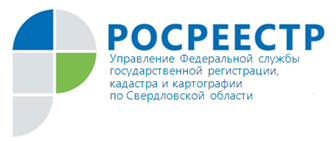 Пожар лучше предотвратить, чем тушить  Управление Росреестра по Свердловской области совместно с рядом министерств и ведомств выполняет мероприятия по недопущению пожаров, возникающих при сплошном выжигании растительности. С целью предупреждения чрезвычайных ситуаций госинспекторами Управления Росреестра  проводится разъяснительная работа с собственниками земельных участков и лицами, не являющимися собственниками земельных участков по недопущению выжигания и по порядку действий при обнаружении возгорания сухой травянистой растительности, стерни, пожнивных остатков на землях сельскохозяйственного назначения и землях запаса, разведения костров на полях.В конце апреля в ходе надзорных мероприятий в Свердловской  выявлены земельные участки сельскохозяйственного назначения, на которых осуществлялось сжигание сухой растительности. Площадь возгорания составила 2514 га. В отношении виновных лиц возбуждены дела об административных правонарушениях. В связи с наступлением весеннее - летнего сезона, Управление напоминает жителям Свердловской области, что государством установлены обязательные требования пожарной безопасности к использованию открытого огня и разведению костров на землях сельскохозяйственного назначения и землях запаса – пунктами 218 и 283 Правил противопожарного режима в Российской Федерации, утвержденных Постановлением Правительства РФ от 25.04.2012 №390, запрещается:- выжигание сухой травянистой растительности, стерни, пожнивных остатков на землях сельскохозяйственного назначения и землях запаса, разведения костров на полях;- в полосах отвода автомобильных дорог, полосах отвода и охранных зонах железных дорог, путепроводов и продуктопроводов выжигать сухую травянистую растительность, разводить костры, сжигать хворост, порубочные остатки и горючие материалы, а также оставлять сухостойные деревья и кустарники.За невыполнение требований и мероприятий по улучшению, защите земель и охране почв от ветровой, водной эрозии и предотвращению других процессов и иного негативного воздействия на окружающую среду, ухудшающих качественное состояние земель грозит административный штраф :  - гражданам от 20 до 50 тысяч рублей;-  должностным лицам от 50 до 100 тысяч рублей; - юридическим лицам от 400 до 700 тысяч рублей.Начальник государственного земельного надзора  Управления Росреестра по Свердловской области Яков Анатольевич Лобов : «Большинство пожаров начинается с перехода огня от неконтролируемых выжиганий на землях сельхозназначений в лес, а также выжигание сухой травы с нарушением требований правил пожарной безопасности на земельных участках. Убедительная просьба собственникам земельных участков осуществлять мероприятия по охране земель, в том числе меры пожарной безопасности, соблюдать при использовании земельных участков требования противопожарных правил, не допускать деградации, порчи, уничтожения земель и почв. А в случае обнаружения очагов возгорания необходимо сообщать по телефону горячей линии 8-800-100-94-00».	      Об Управлении Росреестра по Свердловской областиУправление Федеральной службы государственной регистрации, кадастра и картографии по Свердловской области (Управление Росреестра по Свердловской области) является территориальным органом федерального органа исполнительной власти (Росреестра), осуществляющего функции по государственной регистрации прав на недвижимое имущество и сделок с ним, по оказанию государственных услуг в сфере ведения государственного кадастра недвижимости, проведению государственного кадастрового учета недвижимого имущества, землеустройства, государственного мониторинга земель, а также функции по государственной кадастровой оценке, федеральному государственному надзору в области геодезии и картографии, государственному земельному надзору, надзору за деятельностью саморегулируемых организаций оценщиков, контролю деятельности саморегулируемых организаций арбитражных управляющих. И.о. руководителя Управления Росреестра по Свердловской области –  Игорь Николаевич ЦыганашКонтакты для СМИУправление Росреестра по Свердловской области отдел организации, мониторинга и контроля  Зилалова Галина Петровна, специалист 1 разрядател. 8 (343) 270 28 81                      эл. почта: okr@frs66.ru